Fortbildung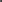 für Lektor*innen und Prädikant*innenim Sprengel HannoverAnmeldebogenZur Veranstaltung:Kursnummer:Name:Adresse:Telefon:E-Mail:Kirchengemeinde:Kirchenkreis:Sprengel:Ich bin damit einverstanden, dass auf der Teilnehmendenliste meine Anschrift, Telefonnummer und E-Mailadresse erscheinen.	 ja □		nein □  Der Kursleitung darf auf einer Notfall-Liste meine Zimmernummer im Tagungshaus mitgeteilt werden.	ja □		nein □Ich stimme zu, dass während der Veranstaltung Foto- und Videoaufnahmen von mir gemacht werden, die im im Rahmen der kirchlichen Öffentlichkeitsarbeit verwendet werden können. Die Nutzung kann jederzeit schriftlich widerrufen werden.			ja □		nein □Nach Abschluss der Ausbildung wird Ihre Anschrift, Telefonnummer, E-Mail und Kirchenkreis- und Sprengel-Zugehörigkeit sowie eine Kopie Ihrer Teilnahmebescheinigung gespeichert, um Sie ggf. zu Veranstaltungen für Lektor*innen und Prädikant*innen einzuladen und Ihnen notfalls erneut die Teilnahme bescheinigen zu können. Sie können dieser Nutzung per E-Mail widersprechen.Mit meiner Unterschrift melde ich mich verbindlich an.Unterschrift	:		Datum/Ort: